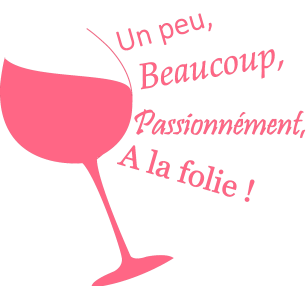 Au baiser vinic’OlneUne petite soifBlancs 	Chardonnay  2016	Racine 2016 (Viognier-Grenache blanc-Roussane)	Gewurztraminer 2015	Rosé	Soif de…. 	Rouges	Grenandise  (Grenache)	Les Lauriers 2015 (Syrah-Grenache)	Prestige 2013 (Merlot-Cabernet Sauvignon)	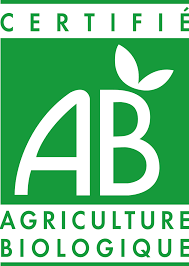 Fond Croze 2015 (Grenache-Syrah)	Côte de Bordeaux 2011 (Merlot-Malbec)	Pinot noir 2015	Saint-Amour 2015 (Gamay)	SoftsEaux	Autres		La restauration  →Au baiser vinic’OlneUne petite faimL’apéritif : 3 baisers pour patienter	noix de cajou – tomates cerises – fromagesLa planche de fromages et sa petite salade	La salade au fromage chaud 	Les toasts au saumon	Le vitello tonato	La salade italienne	mesclun – roquette – légumes grillésjambon italien – parmesanL’assiette landaise	foie gras – pâté de canard – rillettes – magret séché boudin de canard – mesclun – confit d’oignonsBon appétit !		Les vins →